KONUŞMA, UZAYSAL ALGI VE İŞİTME KALİTESİ (KUİK) ÖLÇEĞİ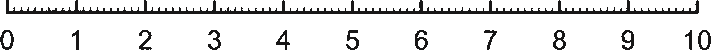 KONUŞMA ALGISIUZAYSAL ALGI18. İŞİTME KALİTESİAşağıdaki soruların amacı günlük işitme koşullarınızdaki farklı durumlarda işitme ve dinleme yeteneğinizi ve deneyiminizi ortaya koymaktır.Her soru için, soruların karşısında gösterilen, “0” ila “10” aralığındaki ölçeğin herhangi bir noktasını çarpı (x) ile işaretleyin. “10” noktasına bir işaret koyulması, soruda tanımlanan şeyi kusursuz biçimde yapabilir durumda olduğunuz; “0” noktasına bir işaret koyulması ise tanımlanan şeyi yapamayacak durumda olduğunuz anlamına gelir.Örneğin, 1. soruda televizyon açıkken aynı anda biriyle sohbet edilmesi ile ilgili bir soru yöneltilmektedir. Eğer bunu yapabilecek durumdaysanız, ölçeğin sağ ucuna yakın bir yere işaret koyun. Böyle bir ortamda sohbetin yarısını takip edebilecek durumdaysanız, ortadaki bir noktaya işaret koyun ve diğer durumlarda da aynı yöntemi kullanın.Tüm soruların günlük deneyimlerinize uygun sorular olduğunu düşünüyoruz, ancak bir soru sizin için geçerli olmayan bir durumu tanımlıyorsa, “uygun değil” (UD) kutusuna çarpı işareti koyun.Hasta kod no:Tarih:İşitme cihazı kullanıyor musunuz?□Evet□HayırKullanıyorsanız□Sağ Kulak□Sol Kulak□Her iki kulakNe kadar zamandır kullanıyorsunuz? 	yıldır 	aydırveya	haftadır(İki cihazınızı da farklı zamanlarda aldıysanız lütfen belirtiniz)1. Bir kişiyle konuşuyorsunuz ve aynı oda içinde açık bir televizyon var. Televizyonu kapatmadan konuştuğunuz kişinin ne söylediğini takip edebilir misiniz?UD □(Kesinlikle değil)	(Mükemmel bir şekilde)2. Sessiz bir salonda bir başka kişiyle konuşuyorsunuz. Karşınızdaki kişinin söylediklerini takip edebilir misiniz?UD □(Kesinlikle değil)	(Mükemmel bir şekilde)3. Bir masanın etrafında oturan beş kişilik bir grubun içindesiniz. Bulunduğunuz yer sessiz bir ortam. Gruptaki herkesi görebiliyorsunuz. Sohbeti takip edebilir misiniz?UD □(Kesinlikle değil)	(Mükemmel bir şekilde)4. Kalabalık bir restoranda beş kişilik bir grubun içindesiniz. Gruptaki herkesi görebiliyorsunuz. Sohbeti takipedebilir misiniz?UD □(Kesinlikle değil)	(Mükemmel bir şekilde)5. Bir kişiyle konuşuyorsunuz. Arka planda fan veya akan su sesi gibi sürekli bir gürültü var. Kişinin söylediklerini takip edebilir misiniz?UD □(Kesinlikle değil)	(Mükemmel bir şekilde)6. Kalabalık bir restoranda beş kişilik bir grubun içindesiniz. Gruptaki herkesi göremiyorsunuz. Sohbeti takip edebilir misiniz?UD □(Kesinlikle değil)	(Mükemmel bir şekilde)7. Cami ya da tren garı gibi çok yankı yapan bir yerde biriyle konuşuyorsunuz. Karşınızdaki kişinin söylediklerini takip edebilir misiniz?UD □(Kesinlikle değil)	(Mükemmel bir şekilde)8. Sesi sizin konuştuğunuz kişiyle aynı tonda olan başka bir kişi konuşurken, biriyle sohbet edebilir misiniz?UD □(Kesinlikle değil)	(Mükemmel bir şekilde)9. Sesi sizin konuştuğunuz kişiden farklı tonda olan başka bir kişi konuşurken, biriyle sohbet edebilir misiniz?UD □(Kesinlikle değil)	(Mükemmel bir şekilde)10. Sizinle konuşan birini dinliyorsunuz ve aynı anda televizyondaki spikeri takip etmeye çalışıyorsunuz. Her iki kişinin de ne dediğini anlayabilir misiniz?UD □(Kesinlikle değil)	(Mükemmel bir şekilde)11. Birçok kişinin konuşmakta olduğu bir odada bir kişiyle sohbet ediyorsunuz. Konuştuğunuz kişinin ne dediğini takip edebilir misiniz?UD □(Kesinlikle değil)	(Mükemmel bir şekilde)12. Bir grup ile birliktesiniz ve sohbet bir kişiden diğerine çok çabuk geçiyor. Her yeni konuşmacının ilk söylediklerini kaçırmadan sohbeti kolayca takip edebilir misiniz?UD □(Kesinlikle değil)	(Mükemmel bir şekilde)13. Telefonda kolaylıkla sohbet edebiliyor musunuz? [cihaz kullanmadan, bir ya da iki cihaz kullanarak]UD □(Kesinlikle değil)	(Mükemmel bir şekilde)14. Telefonda birini dinliyorsunuz ve yanınızdaki kişi konuşmaya başlıyor. Her iki konuşmacının da ne dediğinitakip edebilir misiniz?UD □(Kesinlikle değil)	(Mükemmel bir şekilde)1. Bilmediğiniz bir dış mekanda bulunuyorsunuz. Birinin çim biçme makinesi kullandığını işitiyorsunuz. Nerede olduğunu göremiyorsunuz. Sesin nereden geldiğini anlayabilir misiniz?UD □(Kesinlikle değil)	(Mükemmel bir şekilde)2. Birkaç kişiyle bir masanın etrafında oturuyorsunuz veya toplantı yapıyorsunuz. Herkesi göremiyorsunuz. Bir kişi konuşmaya başlar başlamaz o kişinin nerede olduğunu anlayabilir misiniz?UD □(Kesinlikle değil)	(Mükemmel bir şekilde)3. İki kişinin ortasında oturuyorsunuz. Biri konuşmaya başlıyor. Konuşan kişinin solunuzdaki kişi mi yoksa sağınızdaki kişi mi olduğunu bakmadan anlayabilir misiniz?UD □(Kesinlikle değil)	(Mükemmel bir şekilde)4. Bilmediğiniz bir evde bulunuyorsunuz. Ev sessiz. Bir kapının gürültüyle kapandığını işitiyorsunuz. Bu sesin nereden geldiğini anlayabilir misiniz?UD □(Kesinlikle değil)	(Mükemmel bir şekilde)5. Bir binanın altınızda ve üstünüzde katların olduğu merdiven boşluğundasınız. Başka bir kattan sesler duyuyorsunuz. Sesin nereden geldiğini kolayca anlayabilir misiniz?UD □(Kesinlikle değil)	(Mükemmel bir şekilde)6. Dışarıdasınız. Bir köpek yüksek sesle havlıyor. Köpeğin nerede olduğunu bakmadan anlayabilir misiniz?UD □(Kesinlikle değil)	(Mükemmel bir şekilde)7. Kalabalık bir sokağın kaldırımında ayakta duruyorsunuz. Gelen aracın bir kamyon mu ya da otobüs mü olduğunu bakmadan anlayabilir misiniz?UD □(Kesinlikle değil)	(Mükemmel bir şekilde)8. Sokaktayken, yürüyen bir kişinin kendi sesinden veya ayak sesinden o kişinin ne kadar uzakta olduğunuanlayabilir misiniz?UD □(Kesinlikle değil)	(Mükemmel bir şekilde)9. Bir otobüs ya da kamyonun ne kadar uzakta olduğunu sesinden anlayabilir misiniz?UD □(Kesinlikle değil)	(Mükemmel bir şekilde)10. Bir otobüs ya da kamyonun hangi yönde hareket ettiğini sesinden anlayabilir misiniz, örneğin soldan sağa mı yoksa sağdan sola mı hareket ediyor?UD □(Kesinlikle değil)	(Mükemmel bir şekilde)11. Bir kişinin hangi yönde hareket ettiğini sesinden veya ayak sesinden anlayabilir misiniz, örneğin soldan sağa mı yoksa sağdan sola mı hareket ediyor?UD □(Kesinlikle değil )	(Mükemmel bir şekilde)12. Bir kişinin size doğru mu geliyor yoksa uzaklaşıyor mu olduğunu sesinden ya da ayak sesinden anlayabilir misiniz?UD □(Kesinlikle değil)	(Mükemmel bir şekilde)13. Bir otobüs veya kamyonun size doğru mu geliyor yoksa uzaklaşıyor mu olduğunu sesinden anlayabilir misiniz?UD □(Kesinlikle değil)	(Mükemmel bir şekilde)14. Duyduğunuz sesler size dış dünyadan değil de kafanızın içindeymiş gibi mi geliyor?UD □(Kafamın içinden)	(Dışarıdan)15. Sesini duyduğunuz ancak ilk başta göremediğiniz kişi veya nesnelere baktığınızda, tahmin ettiğinizden daha yakında olduğunu mu görüyorsunuz?UD □(Daha yakın)	(Yakın değil)16. Sesini duyduğunuz ancak ilk başta göremediğiniz kişi veya nesnelere baktığınızda, seslerinin tahmin ettiğinizden daha uzakta olduğunu mu görüyorsunuz?UD □(Daha uzak)	(Uzak değil)17. Seslerin tam olarak tahmin ettiğiniz yerden geldiğini mi düşünüyorsunuz?UD □(Kesinlikle değil)	(Mükemmel bir şekilde)1. İki sesi aynı anda duyduğunuzu hayal edin; örneğin, suyun lavaboya akışı ve bir radyonun çalışı. Bu seslerin birbirinden ayrı olduğunu fark edebilir misiniz?UD □(Kesinlikle değil)	(Mükemmel bir şekilde)2. Aynı anda birden fazla ses duyduğunuzda, bunlar size birbiriyle karışmış tek bir ses gibi mi geliyor?UD □(Karışmış)	(Karışmamış)3. Radyodan müzik sesinin geldiği bir odadasınız. Aynı odada başka biri de konuşuyor. Konuşan kişinin sesini müzikten ayrı olarak duyabilir misiniz?UD □(Kesinlikle değil)	(Mükemmel bir şekilde)4. Bildiğiniz farklı kişileri seslerinden kolayca tanıyabilir misiniz?UD □(Kesinlikle değil)	(Mükemmel bir şekilde)5. Aşina olduğunuz farklı müzik parçalarını birbirinden kolayca ayırt edebilir misiniz?UD □(Kesinlikle değil)	(Mükemmel bir şekilde)6. Farklı sesler arasındaki farkı anlayabiliyor musunuz; örneğin, bir otomobil ile otobüs; tencerede kaynayan su ile tavada pişen yiyecekler?UD □(Kesinlikle değil)	(Mükemmel bir şekilde)7. Müzik dinlerken, bildiğiniz kadarıyla hangi enstrümanların çalındığını anlayabiliyor musunuz?UD □(Kesinlikle değil)	(Mükemmel bir şekilde)8. Müzik dinlerken, sesler net ve doğal geliyor mu?UD □(Kesinlikle değil)	(Mükemmel bir şekilde)9. Günlük hayatta duyduğunuz sesler size net bir şekilde geliyor mu?UD □(Kesinlikle değil)	(Mükemmel bir şekilde)10. Diğer insanların konuşma sesleri size net ve doğal geliyor mu?UD □(Kesinlikle değil)	(Mükemmel bir şekilde)11. Günlük hayatta duyduğunuz sesler size yapay ve doğal olmayan bir şekilde mi geliyor?UD □(Doğal değil)	(Doğal)12. Konuştuğunuzda, sesiniz kendinize doğal geliyor mu?UD □(Kesinlikle değil)	(Mükemmel bir şekilde)13. Başka bir kişinin ruh halini sesinden kolayca tahmin edebiliyor musunuz?UD □(Kesinlikle değil)	(Mükemmel bir şekilde)14. Bir kişiyi veya şeyi dinlerken çok fazla konsantre olmak zorunda kalıyor musunuz?UD □(Çok fazla kalıyorum)	(Hiç Kalmıyorum)15. Başkalarıyla konuşurken ne dediklerini anlamak için çok fazla çaba sarf ediyor musunuz?UD □(Çok fazla ediyorum)	(Etmiyorum)16. Bir arabada sürücü olarak bulunduğunuz sırada, yan koltuğunuzda oturan kişinin ne söylediğini kolayca işitebilir misiniz?UD □(Kesinlikle değil)	(Mükemmel bir şekilde)17. Yolcu olarak bulunduğunuzda, yan koltuğunuzda oturan sürücünün ne dediğini kolayca işitebilir misiniz?UD □(Kesinlikle değil)	(Mükemmel bir şekilde)18. Bir şeyi dinlemeye çalışırken diğer sesleri kolayca yok sayabiliyor musunuz?UD □(Yok sayamıyorum)	(Kolaylıkla yok sayarım)